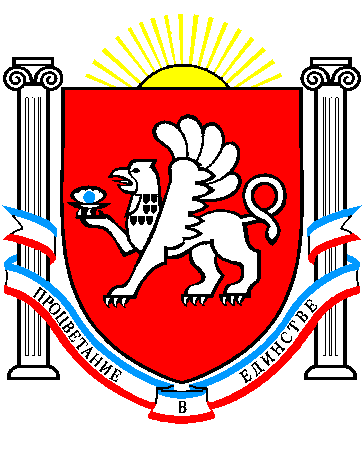      ПРИКАЗот _________________						      № _______________г. СимферопольОб утверждении перечня  должностей медицинских работников (врачей, фельдшеров)в  медицинских организациях и их структурных подразделениях, при замещении которых в 2021 году могут осуществляться  единовременные компенсационные выплаты в медицинских организациях, в отношении которыхМинистерство здравоохранения Республики Крым осуществляет функции и полномочия учредителяВо исполнение подпункта «а» пункта 3 Правил предоставления и распределения субсидий из федерального бюджета бюджетам субъектов Российской Федерации на единовременные компенсационные выплаты медицинским работникам (врачам, фельдшерам, а также акушеркам и медицинским сестрам фельдшерских и фельдшерско-акушерских пунктов), прибывшим (переехавшим) на работу в сельские населенные пункты, либо рабочие поселки, либо поселки городского типа, либо города с населением до 50 тыс. человек, утвержденных постановлением Правительства Российской Федерации от 26 декабря 2017 года  №   1640  «Об утверждении государственной программы Российской Федерации «Развитие здравоохранения» (с изменениями), в соответствии с Положением о Министерстве здравоохранения Республики Крым, утвержденным постановлением Совета министров Республики Крым от 27 июня 2014 года  № 149 (с изменениями), согласно заявки Совета министров Республики Крым на участие в мероприятии по финансовому обеспечению единовременных компенсационных выплат медицинским работникам (врачам, фельдшерам), прибывшим (переехавшим) на работу в сельские населенные пункты, либо рабочие поселки, либо поселки городского типа, либо города с населением до 50 тыс. человек, в 2021 году от 15 декабря 2020 года № 1/01-46/7186/1,ПРИКАЗЫВАЮ:1. Утвердить перечень  должностей медицинских работников (врачей, фельдшеров) в медицинских организациях и их структурных подразделениях, при замещении которых могут осуществляться  единовременные компенсационные выплаты в 2021 финансовом году, согласно приложению к настоящему приказу.2. Настоящий приказ распространяется на правоотношения, возникшие с 01 января 2021 года.3. Контроль за исполнением настоящего приказа оставляю за собой.Министр									   А. ОСТАПЕНКОСОГЛАСОВАНО:Начальник управления кадровой политики, государственной гражданской службыи противодействия  коррупции  						Н. ЧубенкоНачальник управления правового обеспечения  и лицензирования									З. ЗияддиновИсп.:  Михайлова Т.Н.МИНИСТЕРСТВО ЗДРАВООХРАНЕНИЯ РЕСПУБЛИКИ КРЫМ